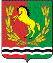 АДМИНИСТРАЦИЯМУНИЦИПАЛЬНОГО ОБРАЗОВАНИЯ РЯЗАНОВСКИЙ СЕЛЬСОВЕТ
АСЕКЕЕВСКОГО РАЙОНА ОРЕНБУРГСКОЙ ОБЛАСТИРАСПОРЯЖЕНИЕ =====================================================================05.12.2022                                       с. Рязановка                                        № 11-рОб инвентаризации объектов основных средствСпециалисту ЦБ первой категории Исмагиловой Р.Т. провести с 01.12.2022 года инвентаризацию объектов основных средств, находящихся на балансе администрации МО Рязановский сельсовет.Контроль за исполнением настоящего распоряжения оставляю за собой.Глава муниципального образования                                               А.В. Брусилов Рзослано: администрации района, прокурору района, в дело.